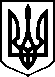 МІНІСТЕРСТВО ОХОРОНИ ЗДОРОВ’Я УКРАЇНИН А К А З20.04.2021                                                                                                                           № 760КиївПро затвердження суттєвої поправки до протоколу клінічного випробування лікарського засобу, призначеного для здійснення заходів, спрямованих на запобігання виникненню та поширенню, локалізацію та ліквідацію коронавірусної хвороби (COVID-19) Відповідно до статті 7 Закону України «Про лікарські засоби», пункту 3.2 розділу ІІІ, пункту 2.4 глави 2 розділу Х Порядку проведення клінічних випробувань лікарських засобів та експертизи матеріалів клінічних випробувань, затвердженого наказом Міністерства охорони здоров’я України від 23 вересня 2009 року № 690, зареєстрованим в Міністерстві юстиції України 29 жовтня 2009 року за № 1010/17026 (у редакції наказу Міністерства охорони здоров’я України від 12 липня 2012 року № 523), та абзацу сорок третього підпункту 12 пункту 4 Положення про Міністерство охорони здоров’я України, затвердженого постановою Кабінету Міністрів України від 25 березня                    2015 року № 267 (у редакції постанови Кабінету Міністрів України від 24 січня 2020 року № 90), на підставі висновку експертизи матеріалів щодо суттєвої поправки від 15 квітня 2021 року, наданого Державним підприємством «Державний експертний центр Міністерства охорони здоров’я України»,НАКАЗУЮ:1. Внести суттєву поправку до протоколу клінічного випробування лікарського засобу згідно з додатком. 2. Контроль за виконанням цього наказу покласти на заступника Міністра з питань європейської інтеграції Іващенка І.А.Міністр                                                                                    Максим СТЕПАНОВ